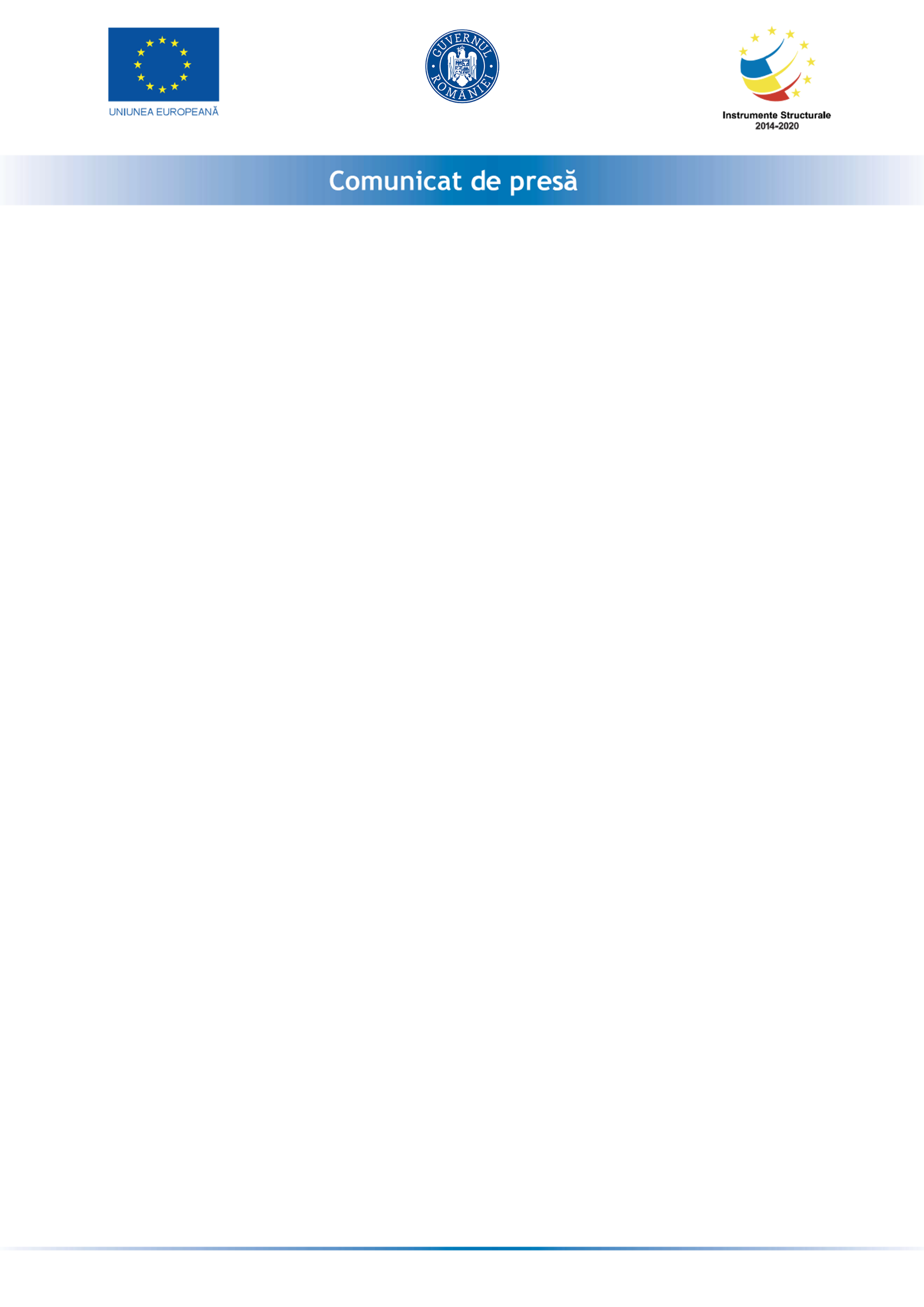 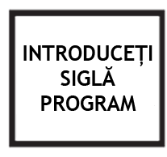 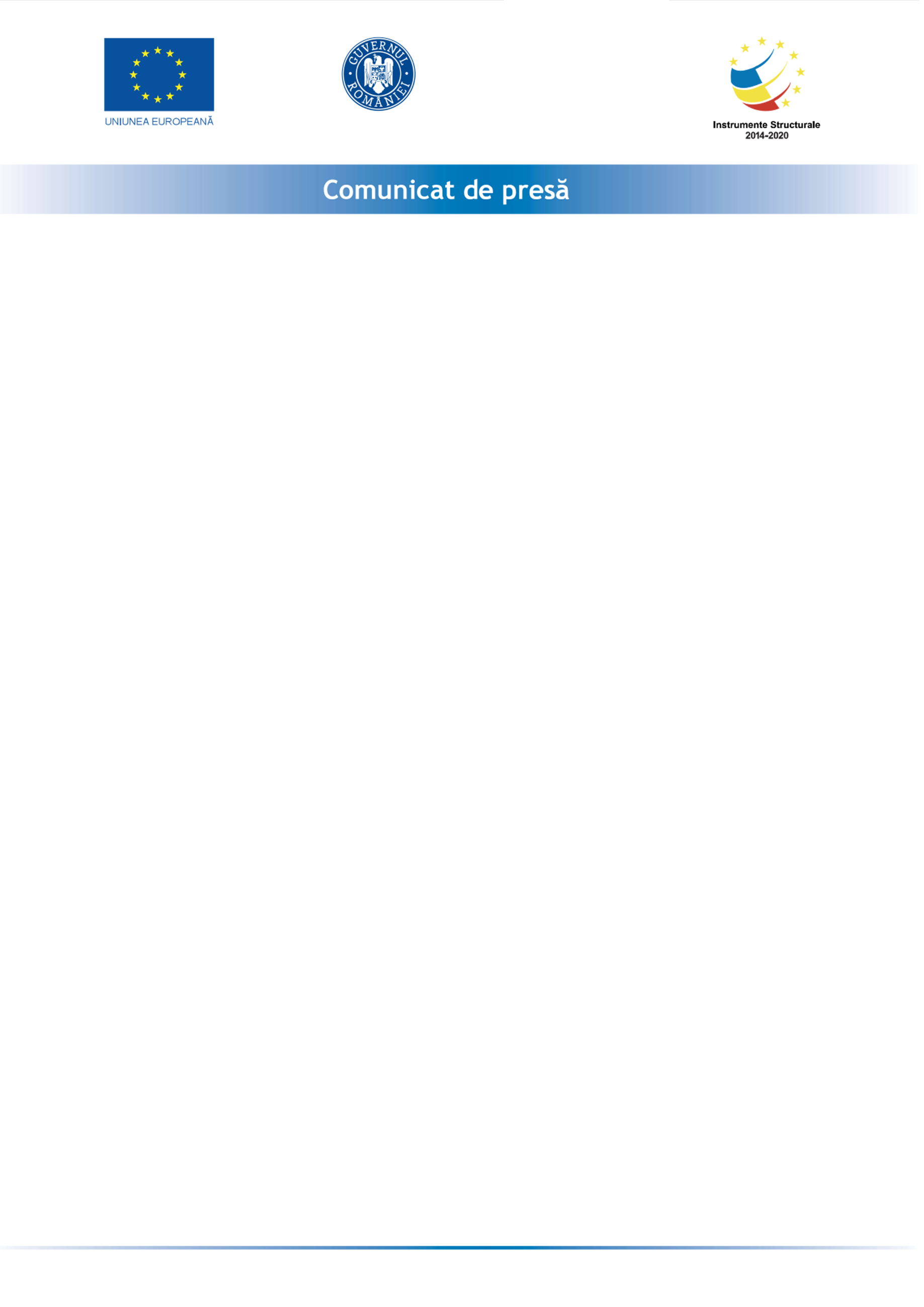 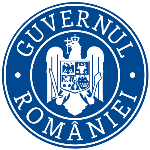 PERFECT MISS SERVICES SRL anunta lansarea proiectul cu titlul ”Granturi pentru capital de lucru acordate beneficiarilor IMM-uri cu activitate economică în unul din domeniile de activitate prevăzute în anexa nr. 2” proiect nr RUE 3010, înscris în cadrul Măsurii ”Granturi pentru capital de lucru”, instituită prin OUG nr 130/2020.Proiectul se derulează pe o perioada de maxim 12 luni, începând cu data semnării contractului de finanțare cu Ministerul Economiei, Energiei si Mediului de Afaceri/ AIMMAIPE , respectiv 11.01.2021. Obiectivul proiectului îl reprezintă sprijinirea activității societății PERFECT MISS SERVICES SRL.Proiectul are printre principalele rezultate, următoarele: -menținerea activității pe o perioada de minim 6 luni;-menținerea numărului locurilor de munca față de data depunerii cererii, pe o perioadă de minimum 6 luni, la data acordării granturilor.Valoarea proiectului este de 273.097,17 lei (valoarea totala) din care : 237.475,80 lei grant si 35.621,37 lei cofinanțare.Proiect cofinanțat din Fondul  prin Programul Persoană de contact:       PASCALE MISĂILĂEmail: pascalemisaila@icloud.com Telefon: 0744354355 